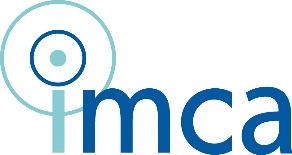 6, 7 July 2017, Dublin, Ireland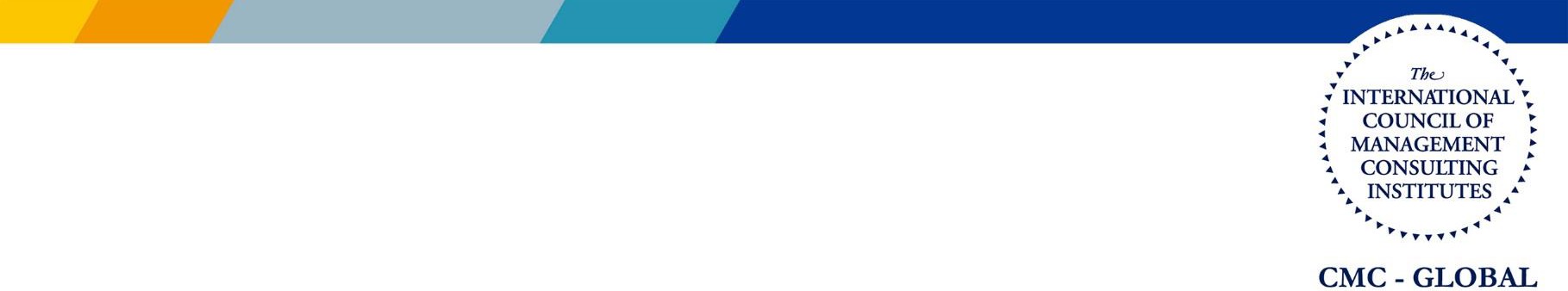 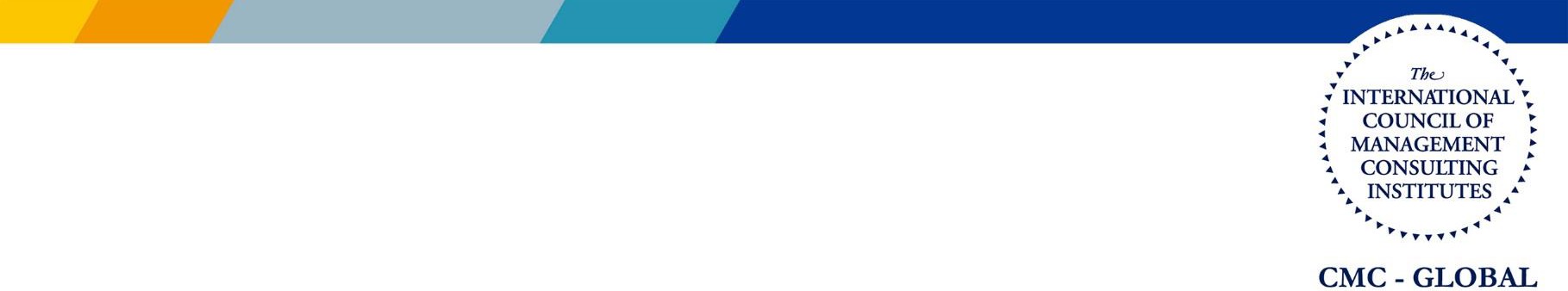 E: info@imca.ie  F: +353 1 6650480Attention: Tom MoriartyPlease fill out, and email or scan and send.Name, TitleInstituteConsultancy PracticeTelephone, EmailAny specific dietary need or wishes?Payment:Bank transfer after receiving the invoice with bank detailsDate / SignatureName of accompanying partner (if applicable)